Maestría en Estudios Sociales LatinoamericanosCiclo lectivo 2021Artes, Culturas y Sociedades en  América LatinaDocentesSilvia CitroAdil PodhajcerManuela RodriguezSilvia Citro es Dra. en Antropología socio-cultural (UBA ) con formación en danzas y música. Investigadora CONICET.Adil Podhajcer es Dra. en Ciencias Antropológicas (UBA), Profesora en Ciencias Antropológicas (UBA) y Licenciada en Ciencias Antropológicas (UBA).Manuela Rodríguez es Dra. en Antropología (UBA) y  Licenciada en Antropología (UNR)Fundamentación Los vínculos entre artes, culturas y sociedades en América Latina, constituyen una  temática amplia y de largo alcance, en tanto las prácticas estéticas de la región han tenido una  peculiar riqueza y diversidad a lo largo del tiempo. Sus primeras expresiones pueden remontarse  a los diferentes pueblos originarios, así como a los complejos procesos de colonización que  atravesaron y que dieron lugar a la emergencia de tempranos fenómenos de mestizaje e hibridación cultural, como el denominado “barroco latinoamericano”, para citar sólo uno de los  casos más estudiados. Sin dejar de reconocer esta diversidad propia de la región y considerando  las particularidades históricas que involucra, el seminario propone focalizar en algunas  problemáticas, períodos y casos relevantes a nivel regional. Nos centraremos en dos  problemáticas claves que han atravesado las artes latinoamericanas, especialmente durante los  siglos XX y XXI: la cuestión de la diversidad cultural y la relación entre arte y política. Asimismo, dado el contexto de la maestría en el que se inscribe este seminario, abordaremos una  tercera problemática, más reciente y específica: la apelación a diversas manifestaciones estéticas  en el campo de las ciencias sociales, con la intención de generar así nuevas prácticas  investigativas y de divulgación del conocimiento. En torno a estos tres ejes-problemas, propondremos discusiones teórico-conceptuales que consideramos fundamentales para  comprender las actuales redefiniciones de las prácticas artísticas en nuestras sociedades  latinoamericanas, como son: el cuestionamiento a la autonomización del arte; las relaciones entre  multiculturalismo, interculturalidad y decolonialidad; los procesos de construcción de  hegemonías y resistencia cultural a través del arte; y el rol de las prácticas y representaciones  corporales en las performances del activismo político y en las nuevas modalidades de  investigación-creación en ciencias sociales. Objetivos - Explorar problemáticas claves vinculadas a las relaciones entre arte, cultura y sociedad en América Latina durante los siglos XX y XXI, tomando especialmente los cruces entre arte,  diversidad cultural y política. - Analizar producciones artístico-culturales de carácter híbrido o mestizo surgidas en  América Latina, y situarlas en el contexto de los recientes debates generados por la promoción  del multiculturalismo, la interculturalidad y el pensamiento decolonial.  - Indagar en las prácticas emprendidas por artistas y activistas de diferentes movimientos  sociales de América Latina, y debatir sus alcances en relación a sus intenciones manifiestas de  visibilizar, tensionar o interpelar diversas problemáticas socioculturales, resituándolas en los  espacios públicos. - Promover un acercamiento multisensorial y geopolíticamente situado a las producciones  artísticas locales y regionales analizadas, conjugando así las dimensiones sensoperceptivas afectivas, conceptuales-reflexivas y ético-políticas involucradas en todo proceso de conocimiento - Aproximar a los estudiantes a metodologías interdisiciplinarias de investigación que  cuestionan los límites entre arte y ciencia, y desde la cual puedan indagar en nuevos modos de  producir y divulgar los conocimientos referentes a problemáticas sociales, culturales y políticas  latinoamericanas. UnidadesUnidad 1.  . El PROBLEMA DE LA “AUTONOMIZACIÓN DEL ARTE”: DISCUSIONES DESDE  LA DIVERSIDAD CULTURAL Y POLÍTICA LATINOAMERICANA . Presentación de los modos en que la diversidad cultural propia de la región, así  como los tempranos vínculos entre arte y política, plantearon cuestionamientos a la  “autonomización del arte” construida en la modernidad-colonialidad. Proponemos un breve  recorrido por el surgimiento del discurso político en el campo artístico, desde lo que se ha  denominado “las primeras vanguardias” de inicios del siglo XX en Europa a las  “posvanguardias” en América Latina, analizando las formas que ha tomado, en diferentes  contextos nacionales, el llamado “arte revolucionario”, “arte comprometido”, así como la  redefinición de las relaciones “arte-vida” y “representación-presentación-acción”, en el  surgimiento del “arte conceptual”, los primeros “happenings” y “performances”. UNIDAD 1. El PROBLEMA DE LA “AUTONOMIZACIÓN DEL ARTE”: DISCUSIONES DESDE  LA DIVERSIDAD CULTURAL Y POLÍTICA LATINOAMERICANA 1.1. La autonomización e institucionalización del arte en la modernidad-colonialidad. El “arte” versus “la artesanía, el mito y el ritual” en la diversidad cultural latinoamericana.  “Estética, forma y funcionalidad”. Bibliografía obligatoria Citro, S. 2001. “El cuerpo emotivo: de las performances rituales al teatro”. En: Matoso, Elina  (comp.) Imagen y representación del cuerpo, Serie Ficha de Cátedra, Teoría General del  Movimiento. Publicaciones de la Facultad de Filosofía y Letras, Universidad de Buenos Aires.  pp. 19-34. Mandoky, Katia. (2006). Estética cotidiana y juegos de la cultura: Prosaica I. México: Siglo XXI  Editores Morphy, Howard, James Weiner, Joanna Overinget., et al.(1994), "Aesthetics is a cross-cultural 4 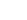 category", en Tim Ingold (ed.), Key Debates in Anthropology, London and New York, Routledge, 251-293. Disponible en: https://es.slideshare.net/dariosandrone/tim-ingold-key-debates-in anthropologyroutledge-1996 1.2.Los vínculos entre artes, políticas e identidades. La construcción de los imaginarios culturales nacionales y latinoamericanos en las  vanguardias y posvanguardias de inicios del siglo XX: Los casos del “muralismo” en México y el “Manifesto Antropofago” en Brasil. Los cuestionamientos de la escisión arte/vida,  representación/presentación/acción en los primeros happening y performances. Prof. Invitada: Dra. Adil Pdhajcer (UBA-UNADAV-CONICET) Bibliografía obligatoria Ades, Dawn. 1989. “El movimiento de muralistas mexicanos” en Ades, Dawn y otros. Arte en  Iberoamérica 1820-1980, Madrid, Ministerio de Cultura/Tuner libros, pp. 151-179. Andrade, Oswald de. Manifesto Antropofago. Revista de Antropofagia 1 (1928): 3-7.  Giunta, Andrea. “La vanguardia como problema.” Vanguardia, internacionalismo y política. Arte  argentino en los años sesenta. Buenos Aires, Siglo XXI, 2008. 123-159. Ligiero, Zeca (Organizador) (2012) “Entrevista”, En: Performance e antropología de Richard  Schechner. MAUAD Editora, Rio de Janeiro. pp: 21 - 45 Phelan, Peggy (2011) “Ontología del performance: representación sin reproducción” En Taylor,  Diana y Fuentes Marcela (comp.) En: Estudios avanzados de performance. México,  Fondo de Cultura Económica.  Schechner, Richard (2011) “¿Qué son los estudios de performance y por qué hay que conocerlos?  En: Performance, teoría y prácticas interculturales. Libros del Rojas, Universidad de Buenos  Aires, pp: 11-20 Traba, Marta. “Artes plásticas latinoamericanas: la tradición de lo nacional”, Hispamérica 8,  23/24 (1979): pp. 43-69. Bibliografía complementaria  Armando, Adriana y Fantoni, Guillermo 1999. “El primitivismo martinfierrista de Oliverio  Girondo a Xul Solar” en Antelo, Raúl (coord.), Oliverio Girondo. Obra completa. Edición  crítica, París ALLCA/FCE, 1999, pp. 475-489. Citro, Silvia (2018) “Interculturalidades en danza. Recreaciones del imaginario identitario  argentino”, Iberoamericana, Ibero-Amerikanisches Institut de Berlín, Alemania Eder, Rita. 1990 “Muralismo mexicano: Modernidad e identidad cultural” en De Moraes  Belluzzo, Ana María (Org.), Modernidade: vanguardas artísticas na América Latina, San  Pablo, Memorial /UNESP, 1990, pp. 99-120. Jáuregui, Carlos. 2005 Canibalia. Canibalismo, calibanismo, antropofagia cultural y consumo en América Latina. La Habana: Fondo Editorial Casa de las Américas, 2005. Nunes, Benedito, 2000 “Utopía antropófaga: la metafísica bárbara” en Ramírez, Mari Carmen y  Olea, Héctor (cur.), Heterotopías. Medio siglo sin lugar: 1918-1968, Madrid, Museo Nacional  Centro de Arte Reina Sofía, pp. 114-119. Rodriguez, Manuela (2018) “Construcciones artísticas de “negridad” en el Río de la Plata: 5 legado, cultura y cuerpo racializado en la obra de Pedro Figari”, ponencia para el V Congreso  Internacional “Cuestiones Críticas”, Facultad de Humanidades y Artes, UNR, 17, 18 y 19 de  octubre.  Rosano, Susana 2008 “Posvanguardias” Literatura. La teoría literaria hoy. Conceptos enfoques,  debates. La Plata: Ediciones Al Margen, colección Textos básicos, PP: 221-229 Schwartz, Jorge. 1991 Las vanguardias latinoamericanas. Textos programáticos y críticos,  Madrid, Cátedra, Unidad 2. Diversidad cultural. Abordaremos la emergencia de prácticas artísticas que retoman y resignifican las  expresiones de los pueblos originarios y afrodescendientes, produciendo complejos procesos de interculturalidad, hibridación y mestizaje. En ese devenir, estas expresiones antes invisibilizadas, deslegitimadas o a lo sumo “folklorizadas”, comenzaron a adquirir una renovada visibilidad y  relevancia cultural y política. A partir de casos investigados por las docentes, como las  denominadas “músicas andinas” y las músicas y danzas “afroamericanas”, discutiremos cómo  estas prácticas se enmarcan en procesos más amplios de globalización y multiculturalismo que, sobre todo a partir de la década del ´90, comienzan a atravesar la región, reconfigurando las  políticas culturales. UNIDAD 2. HIBRIDACION Y MESTIZAJE EN LAS ARTES LATINOAMERICANAS 2.1. Artes y pueblos originarios El “barroco latinoamericano” y el mestizaje. Las músicas y danzas indígenas, entre la  invisibilización y la “folklorización”: La conformación de los repertorios folklóricos en  Argentina, Bolivia y Perú. “Ancestralidad”, “patrimonio” y exotismos”, en las repropiaciones híbridas contemporáneas. Música y religiosidad en los activismos políticos indígenas. Prof. Invitada: Dra. Adil Pdhajcer (UBA-UNADAV-CONICET) Bibliografía obligatoria: Benza, S. Mennelli, Y. Podhajcer, A. (2012) “Cuando las danzas construyen la Nación”. En:  Citro, S. y Aschieri, P. (coordinadoras), Cuerpos en movimiento. Antropología de y desde las  danzas, Colección Culturalia. Buenos Aires: Editorial Biblos Cangi, Adrián. 2013. “Testigos oculares. Entre lo visible y lo decible”. PANEL II. Barroco y  neobarroco en la hermenéutica. La hermenéutica en el cruce de las culturas. Polifonías y  reescrituras. María José Rossi y Gastón Beraldi (Comp.), Buenos Aires, 2 al 5 de julio, 46-53.  Citro, Silvia, Yanina Mennelli y Soledad Torres Agüero 2017. “Cantando al patrimonio…”  Políticas culturales y expresiones musicales indígenas en Argentina”. Revista Antípoda, Universidad de los Andes, Colombia. Gruzinski, Serge. 2007. El pensamiento mestizo. Cultura amerindia y civilización del  Renacimiento (selección) Barcelona: Ediciones Paidós. Ochoa Gautier, Ana Maria. 1998. "El Multiculturalismo en la globalización de las músicas  regionales colombianas" Cultura, Medios Y Sociedad. Panamericana: Colombia, v. , p.101 – 113. Podhajcer, Adil. 2011 “El diálogo musical andino: emoción y creencias en la creatividad de conjuntos de ‘música andina’ de Buenos Aires (Argentina) y Puno (Perú)”. Latin American  Music Review, issue 33:1, (Fall/Winter 2011), 269-293. Universidad de Texas, Texas, Estados  Unidos. Bibliografía Complementaria Citro, Silvia y Soledad Torres Agüero, 2015 “Multiculturalidad e imaginarios identitarios en la  música y la danza". Alteridades 50: 117-128, México 2015b “Las músicas indígenas del Chaco argentino entre la  hibridación y la exotización”. Le Journal de la Société des Américanistes101: 101-116,  Francia.6 Gruzinski, Serge. 1994. La guerra de las imágenes: de Cristóbal Colón a “BladeRunner” (1492- 2019). México: Fondo de Cultura Económica Ochoa Gautier, Ana Maria, 2007 "Prácticas de Circulación sonora en las músicas de fusión y el  anarco-punk en Medellín y Bogotá" En: Colombia. Bogotá, Ed. Panamericana . -----------------------------"Políticas de la multiculturalidad y desubicaciones de lo popular"  Estudios Latinoamericanos sobre Cultura y Transformaciones. En Tiempos De Globalización.  En: Argentina ISBN: 950-9231-62-2 ed: Consejo Latinoamericano De Ciencias Sociales  Clacso , v., p.111 - 125 ,2001 Podhajcer, Adil. 2015. “Sembrando un cuerpo nuevo. Performance e interconexión en prácticas  musicales andinas de Buenos Aires”. Revista Musical Chilena, Universidad de Chile, Facultad  de Artes, Santiago, Chile, año LXIX, Nº223. Enero/Junio. ISSN: 0716-2790. Turino, Thomas.1984. “The urban-mestizo charango tradition in Southern Peru: A statement of  shifting identity. En Journal of the Society of Ethnomusicology vo. XXVIII, nº2. ------------------- 1985. Continuidad, cambio sociocultural y la música andina: El caso de los  aymaras de Huancané, Puno. Actas del I Congreso Nacional de Investigaciones en  Antropología, Lima, Perú, Universidad Católica del Perú. 2.2. Artes y legados afroamericanos.  Las prácticas de matriz africana como experiencias performativas de la multiplicidad: bailar,  cantar y tocar. Los casos de las danzas de Orixás en Brasil y Argentina. El traspaso del ámbito  sagrado al profano de las tradiciones afroamericanas; procesos de re-tradicionalización  contemporáneos. Religiones afro, candombes y activismo político negro. Prof. Invitada: Dra. Manuela Rodriguez (UNR-UBA-CONICET) Bibliografía obligatoria:  Adamovsky, E. 2012. "El color de la nación argentina. Conflictos y negociaciones por la  definición de un ethnos nacional, de la crisis al Bicentenario", Jahrbuchfür Geschichte Lateinamerikas, Vol. 49, pp. 343-364. Broguet, Julia; M. Cecilia Picech y Manuela Rodriguez. 2014. “´…Argentina tiene un gran  problema de identidad…´: Resignificando lo propio y lo ajeno del candombe en el Litoral  argentino”. En:Cristina Di Bennardis ... [et.al.] Experiencias de la diversidad. Rosario: UNR  Editora. E-Book. pp: 350-365.  Citro, Silvia, Lucrecia Greco y Manuela Rodríguez (2008) “Cuerpos e identidades en la danza  de orixás, entre Brasil y Argentina”. Claroscuro 7:151-178, Revista Del Centro De Estudios  Sobre Diversidad Cultural. Facultad de Humanidades y Artes, UNR. Frigerio, Alejandro. 1992. “Artes Negras: Una perspectiva afrocéntrica” en Estudos Afro  Asiáticos. Número 23: 175-190.  Rodriguez, Manuela 2018. “Estética de las culturas populares: repensando el vínculo arte/vida”  Revista Tempos e Espaços em Educação, São Cristóvão, Sergipe, Brasil, v. 11, n. 24, p. 29-44. Rodríguez, Manuela 2012. “Danzando lo múltiple. Acerca de cómo espejar la reapropiación  religiosa y artística de una tradición de matriz africana” En: Ascheri Patrici y Silvia Citro  (comp.) Cuerpos en movimiento. Antropología de y desde las danzas.Editorial Biblos.  Colección Culturalia. Buenos Aires, pp. 235-252. 7 Bibliografía Complementaria:  Arango Melo, Ana María 2014. Velo qué bonito. Prácticas y saberes sonoro-corporales de la  primera infancia en la población afrochocoana. Colombia: Opciones Gráficas Editores Ltda Broguet, Julia 2014 “Influencias new age en la apropiación de la cosmología de orixás:  Experiencias artísticas de clases medias rosarinas”. En: Apóstatas y religiosos. Estudios  antropológicos.Renold, Juan Mauricio (Compilador) Editorial Laborde, Rosario; p. 169 - 196 Coró Loango, Anny. 2011. La emergencia del negro en los actos escolares del 25 de mayo en la  Argentina: Del negro heroico al decorativo y estereotipado, Pedagogía y Saberes No. 34, pp.  33 – 50. Frigerio, Alejandro y E. Lamborghini. 2011. “Procesos de reafricanización en la sociedad  argentina: umbanda, candombe y militancia “afro”. Revista PósCiênciasSociais. v. 8 n. 16. Goldman, Marcio 1984. A possessão e a construção ritual da pessoa no candomblé, Dissertação  de mestrado, programa de pós-graduaçãoemantropologia social do Museu Nacional da  UniversidadeFderal do Rio de Janeiro Rodriguez, Manuela (en prensa) “La incorporación espiritual como performance: hacia una teoría  de la subjetividad performativa”, en: Renold, Juan Mauricio (Comp.) Antropología Social.  Perspectivas y problemáticas Vol.3 Segato, Rita 2010. “Los cauces profundos de la raza latinoamericana: una relectura del  mestizaje”. Critica y emancipación (3): 14-44. Unidad 3. Arte y política en los siglos XX y XXI. Los vínculos entre arte y política en los siglos XX y XXI, serán profundizados en esta unidad, especialmente analizaremos allí cómo en América Latina, estos vínculos han  sido inseparables de los complejos procesos dictatoriales y genocidios vividos en la región, y en  los cuales la labor de muchos artistas ha sido objeto de persecución y censura (e incluso muchos  de ellos fueron asesinados y desaparecidos), a la vez que fueron articulándose como prácticas de  resistencia político-cultural. Posteriormente, abordaremos, los períodos de transición  democrática, considerando diversas manifestaciones estéticas de los movimientos sociales en los  espacios públicos (lideradas sobre todo por movimientos de Derechos Humanos), las cuales propusieron nuevos modos de construcción de las memorias. Por último, analizaremos los  fenómenos más recientes de ampliación y diversificación de los modos de protesta y activismos  que cuestiona las fronteras del arte y la política, especialmente en el campo de las  reivindicaciones de género y de la diversidad sexual. Exploraremos el uso de manifestaciones  estéticas en los espacios públicos y virtuales, como modos de visibilizar estas demandas político identitarias, tal como se aprecia en las prácticas denominadas “artivismo” y en el “net.activismo”  en las redes digitales. UNIDAD 3: ARTE Y POLÍTICA EN AMÉRICA LATINA 3.1 Insurgencias y resistencias en los procesos dictatoriales y genocidios.  Doctrina de Seguridad Nacional, dictaduras y terrorismo de Estado en Latinoamérica. La  violencia política como material artístico. El caso de Tucumán Arde y el “itinerario del ‘68”  (Argentina), la reivindicación del panfleto, el “copamiento” institucional. Acciones y recursos  artísticos del movimiento de derechos humanos: el “siluetazo” y los usos de la fotografía.  Bibliografía obligatoria: Gamarnik, Cora 2012 : “Fotografía y dictaduras: estrategias comparadas entre Chile, Uruguay y  Argentina”, Nuevo Mundo Mundos Nuevos, Images, mémoires et sons,  http://nuevomundo.revues.org/63134 Jordana Blejmar, Natalia Fortuny y Luis Ignacio García 2011: Instantáneas de la memoria.  Fotografía y dictadura en Argentina y América Latina, Buenos Aires, Libraria,. Longoni, Ana y Mariano Mestman, 2000 Del Di Tella a Tucumán Arde. Buenos Aires, El Cielo  por asalto (Reedición Eudeba, 2008). Longoni, Ana, 1999 “Brigadas muralistas: la persistencia de una práctica de comunicación  político-visual”, Revista de Crítica Cultural Nº 19: 22-27, Santiago de Chile, Gamarnik,  Bibliografía optativa: Dios, Alicia M. y Gabriela C. Alatsis, “Circulación de las artes plásticas en tiempos de dictadura.  La galería Artemúltiple¨, en Arte y Sociedad. Revista de Investigación (ASRI),  año 1, nº 1, febrero 2012, Universidad de Málaga, 8 Málaga. http://nuevomundo.revues.org/63134 Gamarnik, Cora: “La fotografía irónica durante la dictadura militar argentina: un arma contra el  poder”, Revista Discursos Fotográficos, Universidade Estadual de Londrina, Brasil.  www.uel.br/revistas/uel/index.php/discursosfotograficos/article/view/12430 Giunta, Andrea. 2001. Vanguardia, internacionalismo y política. Arte argentino en los años  sesenta. Paidós: Buenos Aires. Traba, Marta. 1973 “La Resistencia”. Dos décadas vulnerables en las artes plásticas  latinoamericanas, 1950-1970. México : Siglo XXI Editores,. 3.2 De las postdictaduras al artivismo.  Movimientos de derechos humanos en el cono sur y el arte como estrategia de visibilización.  Arte, identidades y elaboración del terror. Reflexiones sobre cine, imagen, teatro y política. El  caso del conflicto armado en Colombia y el arte como denuncia.  Bibliografía obligatoria Feld, Claudia. 2010., Aldo Marchesi; VaniaMarkarian; Tania Medalla; Jorge Montealegre y  María José Reyes (2010), “Imaginarios, representaciones culturales e intervenciones estéticas”.  En Tania Medalla, Alondra Peirano, Olga Ruiz, RegineWalch (comps), Recordar para pensar.  Memoria para la Democracia. La elaboración del pasado reciente en el Cono Sur de América  Latina, Ediciones Böll Cono Sur. Fortuny, Natalia, 2010 “Apuntes fotográficos de posdictadura” en E-misférica 7.2. AfterTruth – Detrás/después de la verdad, revista del HemisphericInstitute of Performance and Politics, New  York University,  Verzero, Lorena. 2010. “Testimonio, ficción y (re)presentación: La escena como espacio para la  reparación del daño” en Boca de sapo. Revista de arte, literatura y pensamiento, Segunda  época, año VI, nº 5, enero 2010, Buenos Aires, 34-9. Zylberman, Lior. 2015. Figuras de justicia. El testimonio en los documentales sobre los juicios  por los crímenes de la última dictadura militar argentina. En Revista de Análisis Cultural, Nro  6.  Bibliografía optativa Feld, Claudia, 2010 “Imagen, memoria y desaparición. Una reflexión sobre los diversos soportes  audiovisuales de la memoria” en Aletheia, revista de la Maestría en Historia y Memoria de la  FaHCE, La Plata, Volumen 1, número 1,. Fortuny, Natalia. 2010. “Memoria fotográfica. Restos de la desaparición, imágenes familiares y  huellas del horror en la fotografía argentina posdictatorial” en Revista Amerika, Université de  Rennes 2, LIRA (LaboratoireInterdisciplinaire de Recherche sur les Amériques),  Longoni, Ana. 2004. “Víctor Grippo: una poética, una utopía.” En AAVV. Grippo, Una  retrospectiva. Obras 1971-2001. Catálogo de exposición. MALBA, Fundación Eduardo F.  Constantini, Buenos Aires, 2004, pp. 17-28. Zylberman, Lior. 2013. “Memoria, imaginación, archivo, una aproximación a las metáforas de  la”. En Revista Pleyade, Nro 11, pp. 83-96. 3.3 Nuevas intervenciones estético-políticas: Activismos de género y de la diversidad sexual.9 El arte “cuir” latinoamericano y el “posporno” en Argentina y México. Performances y grafitis  en las “marchas del orgullo gay” y las “marchas del Ni una Menos” en Argentina y América  Latina. Bibliografía obligatoria: Antivilo Peña, Julia 2013: “La política del cuerpo performático. Tácticas/prácticas de resistencia  y subversión desde el artivismo feminista en América Latina, p. 254-318 En: Arte feminista  latinoamericano. Rupturas de un arte político en la producción visual. Tesis de doctorado en  Estudios Latinoamericanos. Universidad de Chile, Facultad de Filosofía y Humanidades.  Disponible en: http://repositorio.uchile.cl/handle/2250/114336 Giunta, Andrea. 2011“Género y feminismo. Perspectivas desde América Latina.” Escribir las  imágenes. Ensayos sobre arte argentino y latinoamericano. Buenos Aires, Siglo XXI, 2011. Sobre Mendieta Preciado, B. “Género y performance. 3 episodios de un cybermanga feminista queer trans… “ http://www.hartza.com/performance.pdf Vidal Valenzuela, Sebastián. “La sangre de Antígona: tres casos de arte, violencia y género en  Latinoamérica”, Arte y Crítica (2012), fuente electrónica http://www.arteycritica.org/la sangre-de-antigona-tres-casos-de-arte-violencia-y-genero-en-latinoamerica/ Bibliografía Complementaria: AAVV, Micropolíticascuir: transmariconizando el sur. Ramona 99 (2010), fuente electrónica  <http://www.ramona.org.ar/ramona99> http://revistaerrata.gov.co/edicion/errata12-desobediencias-sexuales Anzaldúa, Gloria (1987) Borderline. La Frontera, The New Mestiza. San Francisco: Aunt Lute  Books Citro, Silvia (coord.), Cynthia Pinski, Adil Podhajcer, Tamia Rivero, Salvador Batalla y Carina  do Brito (2018). “Pasajes del Ni Una Menos”. Reflexiones metodológicas sobre un ensayo  colectivo de performance-investigación. Claroscuro. Universidad Nacional de Rosario,  Rosario.  Douglas, Eduardo de Jesús. “The Colonial Self: Homosexuality and Mestizaje in the Art of  Nahum Zenil”, Art Journal 57, 3 (1998), pp. 14-21. Giunta, Andrea “Huellas, surcos y figuras de barro. Las siluetas de Ana Mendieta.” Escribir las  imágenes. Ensayos sobre arte argentino y latinoamericano. Buenos Aires, Siglo XXI, 2011. Prieto Stambaugh, Antonio 2011 “Corporalidades políticas: representación, frontera y sexualidad  en el performance mexicano”. En: Taylor, D. y Fuentes, M. Estudios avanzados de  performance, México: Fondo de Cultura Económica Gómez Peña, Guillermo 2002. “Wacha esa border, son. Documented/indocumentado (1986)”, El  Mexterminator. Antropología Inversa de un PerformanceroPostmexicano. Josefina Alcázar  (coord.), CONACULTA, Editorial Océano, México, 2002, pp. 47-58 Maíz Peña, Magdalena. “BodyTracks: dis/locaciones, corporeidad y estética fílmica de Ana  Mendieta”. Letras femeninas 33, 1 (2007): 175-192.Unidad 4. Arte, política y diversidad cultural en el campo de las ciencias sociales. En la cuarta unidad, exploraremos las repercusiones de estos vínculos entre arte, política  y diversidad cultural en el campo de las ciencias sociales. Nos centraremos en nuevas  modalidades de investigación-creación realizadas tanto por artistas que recurren a las ciencias  sociales para crear sus obras, como por cientistas sociales que recurren a expresiones estéticas  para explorar nuevas metodologías de investigación, así como nuevos formatos de divulgación y  comunicación del conocimiento. Entre otras, exploraremos modalidades de performance investigación emprendidas por nuestro Equipo de Antropología del cuerpo y la performance  (UBA) junto con una Red Latinoamericana de investigadores (Red de Antropología de y desde  los cuerpos), la cual viene organizando Encuentros académicos que exploran estas modalidades  estético-conceptuales. En especial, analizaremos aquí la creciente influencia de los  posicionamientos epistemológicos y políticos ligados al pensamiento decolonial que vienen  cuestionado muchas de las jerarquizaciones hegemónicas de la colonialidad-modernidad, en el  caso que nos ocupa: las escisiones entre prácticas artísticas, socio-políticas y del conocimiento,  así como entre “el arte” y las “otras” prácticas culturales propias de la región, que fueron  subsumidas bajo las categorías de “artesanía”, “mito-ritual”, “folklore” y/o “tradiciones  populares”.  UNIDAD 4. LOS PROCESOS DE INVESTIGACIÓN-CREACIÓN EN AMÉRICA LATINA  4.1. Desafíos epistemológicos y políticos del giro decolonial y performático en América  Latina.  Cuerpo, performatividad y performance en el las ciencias sociales. Las experiencias recientes  de las “Jornadas de performance-investigación” en Argentina y los “Encuentros  Latinoamericanos de investigadores sobre cuerpo y corporalidades en culturas” (Argentina y  Colombia): intervenciones performáticas, teatro etnográfico y talleres participativos. Bibliografía Obligatoria:  Citro, Silvia 2013. “La Performance como arte y como campo académico (o de los encuentros y  desencuentros de una extraña y vanguardista pareja neoyorquina que ha querido expandirse  por el mundo…)”, en Del Mármol, M. Magri, G. Mora, S., Provenzano, M, Sáez, M.  Verdenelli, J. Ni adentro ni afuera. Articulaciones entre teoría y práctica en la escena del  arte.La Plata, Ecart, Club Hem, pp 143-152.  Silvia Citro, Adil Podhajcer, Luz Roa, Manuela Rodríguez (2017) “Hacia una metodología de  performance-investigación. Aportes desde la intervención performática y el teatro  etnográfico”. XII Reunión de Antropología del Mercosur, 4 al 7 de diciembre ---------------- 2018 “Desplazamientos y transmutaciones en el Chaco argentino: Entre la  antropología, el arte y el ritual”. En: Giordano, M. (comp) Prácticas artísticas y científicas en  torno a desplazamientos, visualidades y artefactos. Buenos Aires, Biblos Fusco, Coco. 2011. “La otra historia del performance intercultural” En: Taylor, D. y Fuentes, M.  Estudios avanzados de performance, México: Fondo de Cultura Económica.  Mignolo, Walter y Pedro Pablo Gómez. 2012. Estéticas decoloniales. Bogotá : Universidad Distrital Francisco José de Caldas. Rivera Cusicanqui, Silvia. 2010. Ch’ixinakax utxina. Una reflexión sobre prácticas y discursos  descolonizadores. Tinta Limón: Buenos Aires. Sousa Santos, Boaventura 2010. Descolonizar el saber, reinventar el poder (selección).  Montevideo: ediciones Trilce. Bibliografía Complementaria Castillo Ballén, Sonia 2015. “Modos de relación sintiente. Bocetos hacia una perspectiva del  performance como ruta metodológica para la indagación de subjetividades” En: Cuadernos de  Música, Artes Visuales y Artes Escénicas, Vol. 10, No1, pp. 129 a 150. Citro, Silvia (2016) “Indagaciones colectivas de y desde los cuerpos”. V Encuentro  Latinoamericano de Metodología en Ciencias Sociales, Facultad de Ciencias Políticas y  Sociales / UNCuyo, 18 de noviembre de 2016. CLACSO, Fahce, y Editorial Teseo Lander, E. 2005 “Ciencias sociales: saberes coloniales y eurocéntricos” En: Lander, E. (comp.), La colonialidad del saber: eurocentrismo y ciencias sociales. Perspectivas latinoamericanas.  Buenos Aires: CLACSO, pp. 11-40. Rivera Cusicanqui, Silvia 2015. Sociología de la imagen. Buenos Aires, Tinta Limón.3 Modalidad de trabajo y evaluación El seminario se dictará en reuniones quincenales de cuatro horas de duración. En sintonía  con los debates teórico-conceptuales y las prácticas artísticas y políticas que aborda este  seminario, las prácticas pedagógicas se proponen como un espacio de reflexión colectiva activa y  encarnada, en estrecha relación y compromiso con el contexto social en el que se enmarca nuestra  universidad. Por tanto, nuestra intención es que los estudiantes puedan apropiarse de la  bibliografía y las discusiones teórico-conceptuales propuestas, a través de las lecturas, exposiciones orales y debates, pero sobre todo también, del acercamiento multisensorial a las  producciones artísticas locales y regionales contemporáneas, conjugando así las dimensiones  sensoperceptivas-afectivas, conceptuales-reflexivas y ético-políticas involucradas en todo  proceso de conocimiento. En este sentido, el seminario propicia el intercambio con los mismos  artistas y colectivos de creación analizados, proponiendo visitas colectivas a exposiciones de  artes visuales, la concurrencia a performances y obras teatrales, e invitando también a algunos de  estos referentes artísticos, a mostrar sus obras y participar en debates conjuntos con los  estudiantes en la Facultad. Las modalidades de evaluación implicarán la realización de al menos  dos registros de estas experiencias estéticas y/o debates con artistas, los cuales serán utilizados  como parte del material de análisis, para un trabajo de integración final.  Finalmente, queremos aclarar que en tanto este seminario propicia la construcción colectiva  del conocimiento, su dictado también propone una modalidad colectiva, en colaboración con  investigadores-docentes del Equipo de Antropología del Cuerpo y la Performance de la UBA (www.antropologiadelcuerpo.com), especializados en cada uno de los temas aquí tratados, que  participarán como profesores invitados. Cabe destacar que este Equipo, coordinado por la  docente a cargo del seminario, ya ha dictado numerosos seminarios de grado y posgrado  conjuntos, tanto Argentina como en otros países latinoamericanos. 1 0 